                                            АннотацияОбразовательная программа дошкольного образования муниципального автономного дошкольного образовательного учреждения детского сада № 32 города Липецка (далее —Программа) разработана в соответствии с Порядком разработки и утверждения федеральных основных общеобразовательных программ, утверждённым приказом Министерства просвещения Российской Федерации от 30 сентября 2022 г. № 874 (зарегистрирован Министерством юстиции Российской Федерации 2 ноября 2022 г., регистрационный № 70809).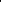 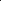 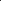 Программа позволяет реализовать несколько основополагающих функций дошкольного уровня образования:- обучение и воспитание ребёнка дошкольного возраста как гражданина Российской Федерации, формирование основ его гражданской и культурной идентичности на соответствующем его возрасту содержании доступными средствами;- создание единого ядра содержания дошкольного образования (далее — ДО), ориентированного на приобщение детей к традиционным духовно-нравственным и социокультурным ценностям российского народа, воспитание подрастающего поколения как знающего и уважающего историю и культуру своей семьи, большой и малой Родины;- создание единого федерального образовательного пространства воспитания и обучения детей от рождения до поступления в общеобразовательную организацию, обеспечивающего ребёнку и его родителям (законным представителям) равные, качественные условия ДО, вне зависимости от места проживания.Программа содержит единые для Российской Федерации базовые объем и содержание ДО, осваиваемые обучающимися в организациях, осуществляющих образовательную деятельность, и планируемые результаты освоения образовательной программы. Программа разработана в соответствии с федеральным государственным образовательным стандартом дошкольного образования и Федеральной образовательной программой.ФГОС ДО и Федеральная программа являются основой для Программы, обязательная часть которой соответствует Федеральной программе. Федеральная программа определяет объем обязательной части Программы, который в соответствии со ФГОС ДО составляет не менее 60% от общего объема Программы. Часть, формируемая участниками образовательных отношений, составляет не более 40% и ориентирована на специфику национальных, социокультурных и иных условий, в том числе региональных, в которых осуществляется образовательная деятельность; сложившиеся традиции ДОУ; выбор парциальных образовательных программ и форм организации работы с детьми, которые в наибольшей степени соответствуют потребностям и интересам детей, а также возможностям педагогического коллектива и ДОУ в целом. Содержание и планируемые результаты Программы не ниже соответствующих содержания и планируемых результатов Федеральной программы.Программа включает в себя учебно-методическую документацию, в состав которой входят рабочая программа воспитания, режим и распорядок дня дошкольных групп, календарный план воспитательной работы и иные компоненты.В Программе содержатся целевой, содержательный и организационный разделы.В целевом разделе Программы представлены: цели, задачи, принципы и подходы к её формированию; значимые для разработки Программы характеристики, в том числе характеристики особенности развития детей раннего и дошкольного возраста; планируемые результаты освоения Программы в раннем, дошкольном возрастах, а также на этапе завершения освоения Программы; подходы к педагогической диагностике достижения планируемых результатов.Содержательный раздел Программы включает задачи и содержание образовательной деятельности по каждой из образовательных областей для всех возрастных групп обучающихся (социально-коммуникативное, познавательное, речевое, художественно-эстетическое, физическое развитие). В нем представлены описания вариативных форм, способов, методов и средств реализации Программы; особенностей образовательной деятельности разных видов и культурных практик и способов поддержки детской инициативы; взаимодействия педагогического коллектива с семьями обучающихся; направления и задачи коррекционно-развивающей работы с детьми дошкольного возраста с особыми образовательными потребностями различных целевых групп, в том числе детей с ограниченными возможностями здоровья  и детей-инвалидов.В содержательный раздел Программы входит рабочая программа воспитания, которая раскрывает задачи и направления воспитательной работы, предусматривает приобщение детей к российским традиционным духовным ценностям, включая культурные ценности своей этнической группы, правилам и нормам поведения в российском обществе.Организационный раздел Программы включает описание психолого-педагогических и кадровых условий реализации Программы; организации развивающей предметно-пространственной среды в ДОУ; материально-техническое обеспечение Программы, обеспеченность методическими материалами и средствами обучения и воспитания.Раздел включает примерные перечни художественной литературы, музыкальных произведений, произведений изобразительного искусства для использования в образовательной работе в разных возрастных группах, а также примерный перечень рекомендованных для семейного просмотра анимационных произведений.